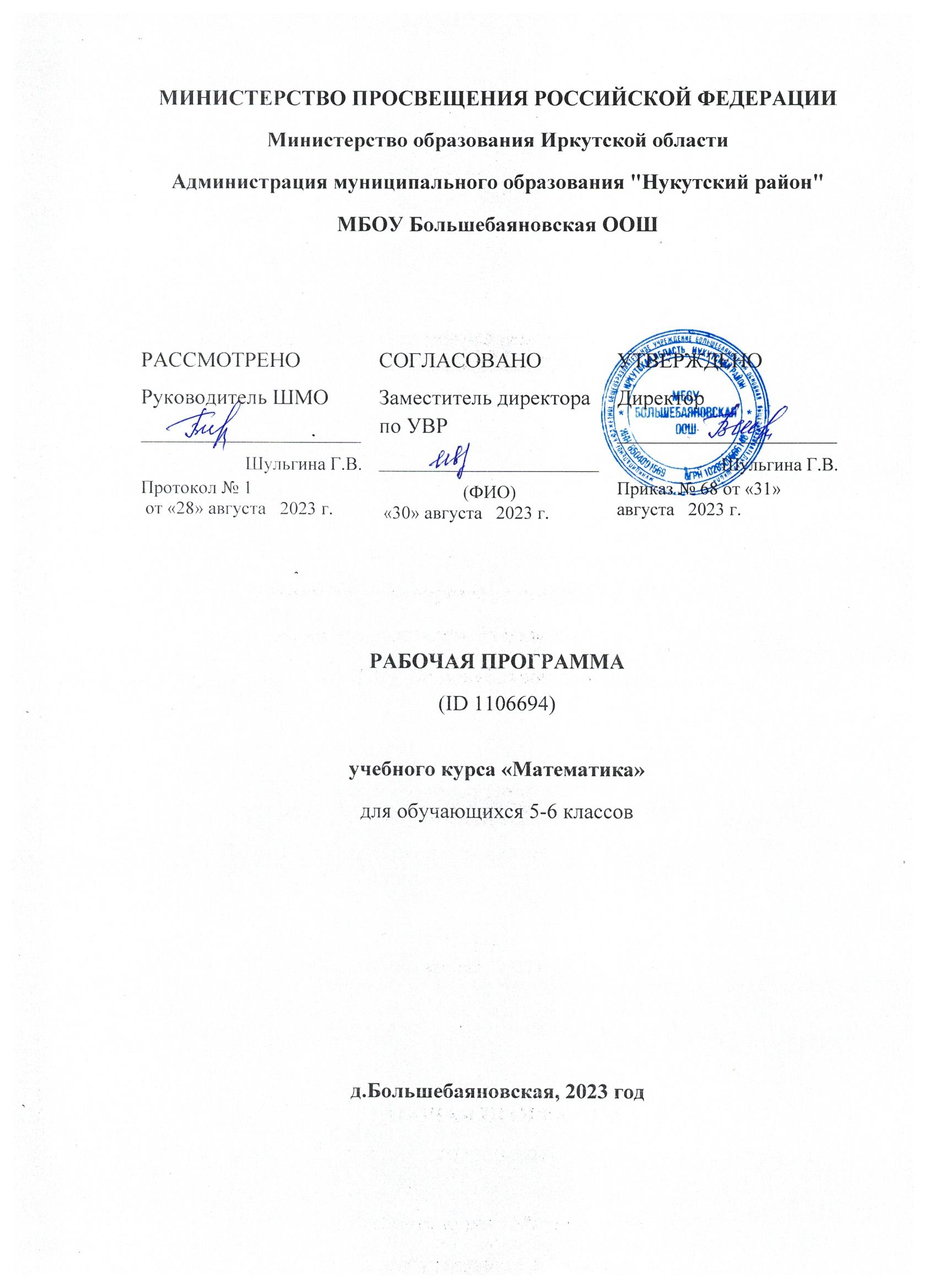 ПОЯСНИТЕЛЬНАЯ ЗАПИСКАПриоритетными целями обучения математике в 5–6 классах являются:продолжение формирования основных математических понятий (число, величина, геометрическая фигура), обеспечивающих преемственность и перспективность математического образования обучающихся;развитие интеллектуальных и творческих способностей обучающихся, познавательной активности, исследовательских умений, интереса к изучению математики;подведение обучающихся на доступном для них уровне к осознанию взаимосвязи математики и окружающего мира;формирование функциональной математической грамотности: умения распознавать математические объекты в реальных жизненных ситуациях, применять освоенные умения для решения практико-ориентированных задач, интерпретировать полученные результаты и оценивать их на соответствие практической ситуации.Основные линии содержания курса математики в 5–6 классах – арифметическая и геометрическая, которые развиваются параллельно, каждая в соответствии с собственной логикой, однако, не независимо одна от другой, а в тесном контакте и взаимодействии. Также в курсе математики происходит знакомство с элементами алгебры и описательной статистики.Изучение арифметического материала начинается со систематизации и развития знаний о натуральных числах, полученных на уровне начального общего образования. При этом совершенствование вычислительной техники и формирование новых теоретических знаний сочетается с развитием вычислительной культуры, в частности с обучением простейшим приёмам прикидки и оценки результатов вычислений. Изучение натуральных чисел продолжается в 6 классе знакомством с начальными понятиями теории делимости.Начало изучения обыкновенных и десятичных дробей отнесено к 5 классу. Это первый этап в освоении дробей, когда происходит знакомство с основными идеями, понятиями темы. При этом рассмотрение обыкновенных дробей в полном объёме предшествует изучению десятичных дробей, что целесообразно с точки зрения логики изложения числовой линии, когда правила действий с десятичными дробями можно обосновать уже известными алгоритмами выполнения действий с обыкновенными дробями. Знакомство с десятичными дробями расширит возможности для понимания обучающимися прикладного применения новой записи при изучении других предметов и при практическом использовании. К 6 классу отнесён второй этап в изучении дробей, где происходит совершенствование навыков сравнения и преобразования дробей, освоение новых вычислительных алгоритмов, оттачивание техники вычислений, в том числе значений выражений, содержащих и обыкновенные, и десятичные дроби, установление связей между ними, рассмотрение приёмов решения задач на дроби. В начале 6 класса происходит знакомство с понятием процента.Особенностью изучения положительных и отрицательных чисел является то, что они также могут рассматриваться в несколько этапов. В 6 классе в начале изучения темы «Положительные и отрицательные числа» выделяется подтема «Целые числа», в рамках которой знакомство с отрицательными числами и действиями с положительными и отрицательными числами происходит на основе содержательного подхода. Это позволяет на доступном уровне познакомить обучающихся практически со всеми основными понятиями темы, в том числе и с правилами знаков при выполнении арифметических действий. Изучение рациональных чисел на этом не закончится, а будет продолжено в курсе алгебры 7 класса.При обучении решению текстовых задач в 5–6 классах используются арифметические приёмы решения. При отработке вычислительных навыков в 5–6 классах рассматриваются текстовые задачи следующих видов: задачи на движение, на части, на покупки, на работу и производительность, на проценты, на отношения и пропорции. Обучающиеся знакомятся с приёмами решения задач перебором возможных вариантов, учатся работать с информацией, представленной в форме таблиц или диаграмм.В программе учебного курса «Математика» предусмотрено формирование пропедевтических алгебраических представлений. Буква как символ некоторого числа в зависимости от математического контекста вводится постепенно. Буквенная символика широко используется прежде всего для записи общих утверждений и предложений, формул, в частности для вычисления геометрических величин, в качестве «заместителя» числа.В программе учебного курса «Математика» представлена наглядная геометрия, направленная на развитие образного мышления, пространственного воображения, изобразительных умений. Это важный этап в изучении геометрии, который осуществляется на наглядно-практическом уровне, опирается на наглядно-образное мышление обучающихся. Большая роль отводится практической деятельности, опыту, эксперименту, моделированию. Обучающиеся знакомятся с геометрическими фигурами на плоскости и в пространстве, с их простейшими конфигурациями, учатся изображать их на нелинованной и клетчатой бумаге, рассматривают их простейшие свойства. В процессе изучения наглядной геометрии знания, полученные обучающимися на уровне начального общего образования, систематизируются и расширяются.Согласно учебному плану в 5–6 классах изучается интегрированный предмет «Математика», который включает арифметический материал и наглядную геометрию, а также пропедевтические сведения из алгебры, элементы логики и начала описательной статистики.‌На изучение учебного курса «Математика» отводится 340 часов: в 5 классе – 170 часов (5 часов в неделю), в 6 классе – 170 часов (5 часов в неделю).‌‌‌СОДЕРЖАНИЕ ОБУЧЕНИЯ 5 КЛАССНатуральные числа и нульНатуральное число. Ряд натуральных чисел. Число 0. Изображение натуральных чисел точками на координатной (числовой) прямой.Позиционная система счисления. Римская нумерация как пример непозиционной системы счисления. Десятичная система счисления.Сравнение натуральных чисел, сравнение натуральных чисел с нулём. Способы сравнения. Округление натуральных чисел.Сложение натуральных чисел, свойство нуля при сложении. Вычитание как действие, обратное сложению. Умножение натуральных чисел, свойства нуля и единицы при умножении. Деление как действие, обратное умножению. Компоненты действий, связь между ними. Проверка результата арифметического действия. Переместительное и сочетательное свойства (законы) сложения и умножения, распределительное свойство (закон) умножения.Использование букв для обозначения неизвестного компонента и записи свойств арифметических действий.Делители и кратные числа, разложение на множители. Простые и составные числа. Признаки делимости на 2, 5, 10, 3, 9. Деление с остатком.Степень с натуральным показателем. Запись числа в виде суммы разрядных слагаемых.Числовое выражение. Вычисление значений числовых выражений, порядок выполнения действий. Использование при вычислениях переместительного и сочетательного свойств (законов) сложения и умножения, распределительного свойства умножения.ДробиПредставление о дроби как способе записи части величины. Обыкновенные дроби. Правильные и неправильные дроби. Смешанная дробь, представление смешанной дроби в виде неправильной дроби и выделение целой части числа из неправильной дроби. Изображение дробей точками на числовой прямой. Основное свойство дроби. Сокращение дробей. Приведение дроби к новому знаменателю. Сравнение дробей.Сложение и вычитание дробей. Умножение и деление дробей, взаимно обратные дроби. Нахождение части целого и целого по его части.Десятичная запись дробей. Представление десятичной дроби в виде обыкновенной. Изображение десятичных дробей точками на числовой прямой. Сравнение десятичных дробей.Арифметические действия с десятичными дробями. Округление десятичных дробей.Решение текстовых задачРешение текстовых задач арифметическим способом. Решение логических задач. Решение задач перебором всех возможных вариантов. Использование при решении задач таблиц и схем.Решение задач, содержащих зависимости, связывающие величины: скорость, время, расстояние, цена, количество, стоимость. Единицы измерения: массы, объёма, цены, расстояния, времени, скорости. Связь между единицами измерения каждой величины.Решение основных задач на дроби.Представление данных в виде таблиц, столбчатых диаграмм.Наглядная геометрияНаглядные представления о фигурах на плоскости: точка, прямая, отрезок, луч, угол, ломаная, многоугольник, окружность, круг. Угол. Прямой, острый, тупой и развёрнутый углы.Длина отрезка, метрические единицы длины. Длина ломаной, периметр многоугольника. Измерение и построение углов с помощью транспортира.Наглядные представления о фигурах на плоскости: многоугольник, прямоугольник, квадрат, треугольник, о равенстве фигур.Изображение фигур, в том числе на клетчатой бумаге. Построение конфигураций из частей прямой, окружности на нелинованной и клетчатой бумаге. Использование свойств сторон и углов прямоугольника, квадрата.Площадь прямоугольника и многоугольников, составленных из прямоугольников, в том числе фигур, изображённых на клетчатой бумаге. Единицы измерения площади.Наглядные представления о пространственных фигурах: прямоугольный параллелепипед, куб, многогранники. Изображение простейших многогранников. Развёртки куба и параллелепипеда. Создание моделей многогранников (из бумаги, проволоки, пластилина и других материалов).Объём прямоугольного параллелепипеда, куба. Единицы измерения объёма.6 КЛАССНатуральные числаАрифметические действия с многозначными натуральными числами. Числовые выражения, порядок действий, использование скобок. Использование при вычислениях переместительного и сочетательного свойств сложения и умножения, распределительного свойства умножения. Округление натуральных чисел. Делители и кратные числа, наибольший общий делитель и наименьшее общее кратное. Делимость суммы и произведения. Деление с остатком.ДробиОбыкновенная дробь, основное свойство дроби, сокращение дробей. Сравнение и упорядочивание дробей. Решение задач на нахождение части от целого и целого по его части. Дробное число как результат деления. Представление десятичной дроби в виде обыкновенной дроби и возможность представления обыкновенной дроби в виде десятичной. Десятичные дроби и метрическая система мер. Арифметические действия и числовые выражения с обыкновенными и десятичными дробями.Отношение. Деление в данном отношении. Масштаб, пропорция. Применение пропорций при решении задач.Понятие процента. Вычисление процента от величины и величины по её проценту. Выражение процентов десятичными дробями. Решение задач на проценты. Выражение отношения величин в процентах.Положительные и отрицательные числаПоложительные и отрицательные числа. Целые числа. Модуль числа, геометрическая интерпретация модуля числа. Изображение чисел на координатной прямой. Числовые промежутки. Сравнение чисел. Арифметические действия с положительными и отрицательными числами.Прямоугольная система координат на плоскости. Координаты точки на плоскости, абсцисса и ордината. Построение точек и фигур на координатной плоскости.Буквенные выраженияПрименение букв для записи математических выражений и предложений. Свойства арифметических действий. Буквенные выражения и числовые подстановки. Буквенные равенства, нахождение неизвестного компонента. Формулы, формулы периметра и площади прямоугольника, квадрата, объёма параллелепипеда и куба.Решение текстовых задачРешение текстовых задач арифметическим способом. Решение логических задач. Решение задач перебором всех возможных вариантов.Решение задач, содержащих зависимости, связывающих величины: скорость, время, расстояние, цена, количество, стоимость, производительность, время, объём работы. Единицы измерения: массы, стоимости, расстояния, времени, скорости. Связь между единицами измерения каждой величины.Решение задач, связанных с отношением, пропорциональностью величин, процентами; решение основных задач на дроби и проценты.Оценка и прикидка, округление результата. Составление буквенных выражений по условию задачи.Представление данных с помощью таблиц и диаграмм. Столбчатые диаграммы: чтение и построение. Чтение круговых диаграмм.Наглядная геометрияНаглядные представления о фигурах на плоскости: точка, прямая, отрезок, луч, угол, ломаная, многоугольник, четырёхугольник, треугольник, окружность, круг.Взаимное расположение двух прямых на плоскости, параллельные прямые, перпендикулярные прямые. Измерение расстояний: между двумя точками, от точки до прямой, длина маршрута на квадратной сетке.Измерение и построение углов с помощью транспортира. Виды треугольников: остроугольный, прямоугольный, тупоугольный, равнобедренный, равносторонний. Четырёхугольник, примеры четырёхугольников. Прямоугольник, квадрат: использование свойств сторон, углов, диагоналей. Изображение геометрических фигур на нелинованной бумаге с использованием циркуля, линейки, угольника, транспортира. Построения на клетчатой бумаге.Периметр многоугольника. Понятие площади фигуры, единицы измерения площади. Приближённое измерение площади фигур, в том числе на квадратной сетке. Приближённое измерение длины окружности, площади круга.Симметрия: центральная, осевая и зеркальная симметрии.Построение симметричных фигур.Наглядные представления о пространственных фигурах: параллелепипед, куб, призма, пирамида, конус, цилиндр, шар и сфера. Изображение пространственных фигур. Примеры развёрток многогранников, цилиндра и конуса. Создание моделей пространственных фигур (из бумаги, проволоки, пластилина и других материалов).Понятие объёма, единицы измерения объёма. Объём прямоугольного параллелепипеда, куба.ПЛАНИРУЕМЫЕ РЕЗУЛЬТАТЫ ОСВОЕНИЯ ПРОГРАММЫ УЧЕБНОГО КУРСА «МАТЕМАТИКА» НА УРОВНЕ ОСНОВНОГО ОБЩЕГО ОБРАЗОВАНИЯЛИЧНОСТНЫЕ РЕЗУЛЬТАТЫЛичностные результаты освоения программы учебного курса «Математика» характеризуются:1) патриотическое воспитание:проявлением интереса к прошлому и настоящему российской математики, ценностным отношением к достижениям российских математиков и российской математической школы, к использованию этих достижений в других науках и прикладных сферах;2) гражданское и духовно-нравственное воспитание:готовностью к выполнению обязанностей гражданина и реализации его прав, представлением о математических основах функционирования различных структур, явлений, процедур гражданского общества (например, выборы, опросы), готовностью к обсуждению этических проблем, связанных с практическим применением достижений науки, осознанием важности морально-этических принципов в деятельности учёного;3) трудовое воспитание:установкой на активное участие в решении практических задач математической направленности, осознанием важности математического образования на протяжении всей жизни для успешной профессиональной деятельности и развитием необходимых умений, осознанным выбором и построением индивидуальной траектории образования и жизненных планов с учётом личных интересов и общественных потребностей;4) эстетическое воспитание:способностью к эмоциональному и эстетическому восприятию математических объектов, задач, решений, рассуждений, умению видеть математические закономерности в искусстве;5) ценности научного познания:ориентацией в деятельности на современную систему научных представлений об основных закономерностях развития человека, природы и общества, пониманием математической науки как сферы человеческой деятельности, этапов её развития и значимости для развития цивилизации, овладением языком математики и математической культурой как средством познания мира, овладением простейшими навыками исследовательской деятельности;6) физическое воспитание, формирование культуры здоровья и эмоционального благополучия:готовностью применять математические знания в интересах своего здоровья, ведения здорового образа жизни (здоровое питание, сбалансированный режим занятий и отдыха, регулярная физическая активность), сформированностью навыка рефлексии, признанием своего права на ошибку и такого же права другого человека;7) экологическое воспитание:ориентацией на применение математических знаний для решения задач в области сохранности окружающей среды, планирования поступков и оценки их возможных последствий для окружающей среды, осознанием глобального характера экологических проблем и путей их решения;8) адаптация к изменяющимся условиям социальной и природной среды:готовностью к действиям в условиях неопределённости, повышению уровня своей компетентности через практическую деятельность, в том числе умение учиться у других людей, приобретать в совместной деятельности новые знания, навыки и компетенции из опыта других;необходимостью в формировании новых знаний, в том числе формулировать идеи, понятия, гипотезы об объектах и явлениях, в том числе ранее неизвестных, осознавать дефициты собственных знаний и компетентностей, планировать своё развитие;способностью осознавать стрессовую ситуацию, воспринимать стрессовую ситуацию как вызов, требующий контрмер, корректировать принимаемые решения и действия, формулировать и оценивать риски и последствия, формировать опыт.МЕТАПРЕДМЕТНЫЕ РЕЗУЛЬТАТЫПознавательные универсальные учебные действияБазовые логические действия:выявлять и характеризовать существенные признаки математических объектов, понятий, отношений между понятиями, формулировать определения понятий, устанавливать существенный признак классификации, основания для обобщения и сравнения, критерии проводимого анализа;воспринимать, формулировать и преобразовывать суждения: утвердительные и отрицательные, единичные, частные и общие, условные;выявлять математические закономерности, взаимосвязи и противоречия в фактах, данных, наблюдениях и утверждениях, предлагать критерии для выявления закономерностей и противоречий;делать выводы с использованием законов логики, дедуктивных и индуктивных умозаключений, умозаключений по аналогии;разбирать доказательства математических утверждений (прямые и от противного), проводить самостоятельно несложные доказательства математических фактов, выстраивать аргументацию, приводить примеры и контрпримеры, обосновывать собственные рассуждения;выбирать способ решения учебной задачи (сравнивать несколько вариантов решения, выбирать наиболее подходящий с учётом самостоятельно выделенных критериев).Базовые исследовательские действия:использовать вопросы как исследовательский инструмент познания, формулировать вопросы, фиксирующие противоречие, проблему, самостоятельно устанавливать искомое и данное, формировать гипотезу, аргументировать свою позицию, мнение;проводить по самостоятельно составленному плану несложный эксперимент, небольшое исследование по установлению особенностей математического объекта, зависимостей объектов между собой;самостоятельно формулировать обобщения и выводы по результатам проведённого наблюдения, исследования, оценивать достоверность полученных результатов, выводов и обобщений;прогнозировать возможное развитие процесса, а также выдвигать предположения о его развитии в новых условиях.Работа с информацией:выявлять недостаточность и избыточность информации, данных, необходимых для решения задачи;выбирать, анализировать, систематизировать и интерпретировать информацию различных видов и форм представления;выбирать форму представления информации и иллюстрировать решаемые задачи схемами, диаграммами, иной графикой и их комбинациями;оценивать надёжность информации по критериям, предложенным учителем или сформулированным самостоятельно.Коммуникативные универсальные учебные действия:воспринимать и формулировать суждения в соответствии с условиями и целями общения, ясно, точно, грамотно выражать свою точку зрения в устных и письменных текстах, давать пояснения по ходу решения задачи, комментировать полученный результат;в ходе обсуждения задавать вопросы по существу обсуждаемой темы, проблемы, решаемой задачи, высказывать идеи, нацеленные на поиск решения, сопоставлять свои суждения с суждениями других участников диалога, обнаруживать различие и сходство позиций, в корректной форме формулировать разногласия, свои возражения;представлять результаты решения задачи, эксперимента, исследования, проекта, самостоятельно выбирать формат выступления с учётом задач презентации и особенностей аудитории;понимать и использовать преимущества командной и индивидуальной работы при решении учебных математических задач; принимать цель совместной деятельности, планировать организацию совместной работы, распределять виды работ, договариваться, обсуждать процесс и результат работы, обобщать мнения нескольких людей;участвовать в групповых формах работы (обсуждения, обмен мнениями, мозговые штурмы и другие), выполнять свою часть работы и координировать свои действия с другими членами команды, оценивать качество своего вклада в общий продукт по критериям, сформулированным участниками взаимодействия.Регулятивные универсальные учебные действияСамоорганизация:самостоятельно составлять план, алгоритм решения задачи (или его часть), выбирать способ решения с учётом имеющихся ресурсов и собственных возможностей, аргументировать и корректировать варианты решений с учётом новой информации.Самоконтроль, эмоциональный интеллект:владеть способами самопроверки, самоконтроля процесса и результата решения математической задачи;предвидеть трудности, которые могут возникнуть при решении задачи, вносить коррективы в деятельность на основе новых обстоятельств, найденных ошибок, выявленных трудностей;оценивать соответствие результата деятельности поставленной цели и условиям, объяснять причины достижения или недостижения цели, находить ошибку, давать оценку приобретённому опыту.ПРЕДМЕТНЫЕ РЕЗУЛЬТАТЫ К концу обучения в 5 классе обучающийся получит следующие предметные результаты:Числа и вычисленияПонимать и правильно употреблять термины, связанные с натуральными числами, обыкновенными и десятичными дробями.Сравнивать и упорядочивать натуральные числа, сравнивать в простейших случаях обыкновенные дроби, десятичные дроби.Соотносить точку на координатной (числовой) прямой с соответствующим ей числом и изображать натуральные числа точками на координатной (числовой) прямой.Выполнять арифметические действия с натуральными числами, с обыкновенными дробями в простейших случаях.Выполнять проверку, прикидку результата вычислений.Округлять натуральные числа.Решение текстовых задачРешать текстовые задачи арифметическим способом и с помощью организованного конечного перебора всех возможных вариантов.Решать задачи, содержащие зависимости, связывающие величины: скорость, время, расстояние, цена, количество, стоимость.Использовать краткие записи, схемы, таблицы, обозначения при решении задач.Пользоваться основными единицами измерения: цены, массы, расстояния, времени, скорости, выражать одни единицы величины через другие.Извлекать, анализировать, оценивать информацию, представленную в таблице, на столбчатой диаграмме, интерпретировать представленные данные, использовать данные при решении задач.Наглядная геометрияПользоваться геометрическими понятиями: точка, прямая, отрезок, луч, угол, многоугольник, окружность, круг.Приводить примеры объектов окружающего мира, имеющих форму изученных геометрических фигур.Использовать терминологию, связанную с углами: вершина, сторона, с многоугольниками: угол, вершина, сторона, диагональ, с окружностью: радиус, диаметр, центр.Изображать изученные геометрические фигуры на нелинованной и клетчатой бумаге с помощью циркуля и линейки.Находить длины отрезков непосредственным измерением с помощью линейки, строить отрезки заданной длины; строить окружность заданного радиуса.Использовать свойства сторон и углов прямоугольника, квадрата для их построения, вычисления площади и периметра.Вычислять периметр и площадь квадрата, прямоугольника, фигур, составленных из прямоугольников, в том числе фигур, изображённых на клетчатой бумаге.Пользоваться основными метрическими единицами измерения длины, площади; выражать одни единицы величины через другие.Распознавать параллелепипед, куб, использовать терминологию: вершина, ребро, грань, измерения, находить измерения параллелепипеда, куба.Вычислять объём куба, параллелепипеда по заданным измерениям, пользоваться единицами измерения объёма.Решать несложные задачи на измерение геометрических величин в практических ситуациях.К концу обучения в 6 классе обучающийся получит следующие предметные результаты:Числа и вычисленияЗнать и понимать термины, связанные с различными видами чисел и способами их записи, переходить (если это возможно) от одной формы записи числа к другой.Сравнивать и упорядочивать целые числа, обыкновенные и десятичные дроби, сравнивать числа одного и разных знаков.Выполнять, сочетая устные и письменные приёмы, арифметические действия с натуральными и целыми числами, обыкновенными и десятичными дробями, положительными и отрицательными числами.Вычислять значения числовых выражений, выполнять прикидку и оценку результата вычислений, выполнять преобразования числовых выражений на основе свойств арифметических действий.Соотносить точку на координатной прямой с соответствующим ей числом и изображать числа точками на координатной прямой, находить модуль числа. Соотносить точки в прямоугольной системе координат с координатами этой точки.Округлять целые числа и десятичные дроби, находить приближения чисел.Числовые и буквенные выраженияПонимать и употреблять термины, связанные с записью степени числа, находить квадрат и куб числа, вычислять значения числовых выражений, содержащих степени.Пользоваться признаками делимости, раскладывать натуральные числа на простые множители.Пользоваться масштабом, составлять пропорции и отношения. Использовать буквы для обозначения чисел при записи математических выражений, составлять буквенные выражения и формулы, находить значения буквенных выражений, осуществляя необходимые подстановки и преобразования.Находить неизвестный компонент равенства.Решение текстовых задачРешать многошаговые текстовые задачи арифметическим способом.Решать задачи, связанные с отношением, пропорциональностью величин, процентами, решать три основные задачи на дроби и проценты.Решать задачи, содержащие зависимости, связывающие величины: скорость, время, расстояние, цена, количество, стоимость, производительность, время, объём работы, используя арифметические действия, оценку, прикидку, пользоваться единицами измерения соответствующих величин.Составлять буквенные выражения по условию задачи.Извлекать информацию, представленную в таблицах, на линейной, столбчатой или круговой диаграммах, интерпретировать представленные данные, использовать данные при решении задач.Представлять информацию с помощью таблиц, линейной и столбчатой диаграмм.Наглядная геометрияПриводить примеры объектов окружающего мира, имеющих форму изученных геометрических плоских и пространственных фигур, примеры равных и симметричных фигур.Изображать с помощью циркуля, линейки, транспортира на нелинованной и клетчатой бумаге изученные плоские геометрические фигуры и конфигурации, симметричные фигуры.Пользоваться геометрическими понятиями: равенство фигур, симметрия, использовать терминологию, связанную с симметрией: ось симметрии, центр симметрии.Находить величины углов измерением с помощью транспортира, строить углы заданной величины, пользоваться при решении задач градусной мерой углов, распознавать на чертежах острый, прямой, развёрнутый и тупой углы.Вычислять длину ломаной, периметр многоугольника, пользоваться единицами измерения длины, выражать одни единицы измерения длины через другие.Находить, используя чертёжные инструменты, расстояния: между двумя точками, от точки до прямой, длину пути на квадратной сетке.Вычислять площадь фигур, составленных из прямоугольников, использовать разбиение на прямоугольники, на равные фигуры, достраивание до прямоугольника, пользоваться основными единицами измерения площади, выражать одни единицы измерения площади через другие.Распознавать на моделях и изображениях пирамиду, конус, цилиндр, использовать терминологию: вершина, ребро, грань, основание, развёртка.Изображать на клетчатой бумаге прямоугольный параллелепипед.Вычислять объём прямоугольного параллелепипеда, куба, пользоваться основными единицами измерения объёма; Решать несложные задачи на нахождение геометрических величин в практических ситуациях. ТЕМАТИЧЕСКОЕ ПЛАНИРОВАНИЕ  5 КЛАСС Поурочное планированиеУЧЕБНО-МЕТОДИЧЕСКОЕ ОБЕСПЕЧЕНИЕ ОБРАЗОВАТЕЛЬНОГО ПРОЦЕССАОБЯЗАТЕЛЬНЫЕ УЧЕБНЫЕ МАТЕРИАЛЫ ДЛЯ УЧЕНИКА​‌• Математика (в 2 частях), 5 класс/ Виленкин Н.Я., Жохов В.И., Чесноков А.С., Александрова Л.А., Шварцбурд С.И., Акционерное общество «Издательство «Просвещение»
 • Математика (в 2 частях), 6 класс/ Виленкин Н.Я., Жохов В.И., Чесноков А.С., Александрова Л.А., Шварцбурд С.И., Акционерное общество «Издательство «Просвещение»
​‌‌​МЕТОДИЧЕСКИЕ МАТЕРИАЛЫ ДЛЯ УЧИТЕЛЯ​‌‌​ЦИФРОВЫЕ ОБРАЗОВАТЕЛЬНЫЕ РЕСУРСЫ И РЕСУРСЫ СЕТИ ИНТЕРНЕТ​​‌‌​№ п/п Наименование разделов и тем программы Количество часовКоличество часовКоличество часовЭлектронные (цифровые) образовательные ресурсы № п/п Наименование разделов и тем программы Всего Контрольные работы Практические работы Электронные (цифровые) образовательные ресурсы 1Натуральные числа и нуль. Шкалы161Библиотека ЦОК https://m.edsoo.ru/7f4131ce2Сложение и вычитание натуральных чисел152Библиотека ЦОК https://m.edsoo.ru/7f4131ce3Умножение и деление натуральных чисел 252Библиотека ЦОК https://m.edsoo.ru/7f4131ce4Площади и объемы111Библиотека ЦОК https://m.edsoo.ru/7f4131ce5Обыкновенные дроби 474Библиотека ЦОК https://m.edsoo.ru/7f4131ce6Десятичные дроби 34 2 Библиотека ЦОК https://m.edsoo.ru/7f4131ce7Инструменты для вычислений и измерений11 1Библиотека ЦОК https://m.edsoo.ru/7f4131ceПовторение и обобщение 11 1 ОБЩЕЕ КОЛИЧЕСТВО ЧАСОВ ПО ПРОГРАММЕОБЩЕЕ КОЛИЧЕСТВО ЧАСОВ ПО ПРОГРАММЕ 170 1 4 № п/пТема урокаКоличество часовКоличество часовДата по плануДата по фактуДата по фактуЭлектронные цифровые образовательные ресурсы№ п/пТема урокавсегоконтрольДата по плануДата по фактуДата по фактуЭлектронные цифровые образовательные ресурсыГлава 1. Натуральные числаГлава 1. Натуральные числаГлава 1. Натуральные числаГлава 1. Натуральные числаГлава 1. Натуральные числаГлава 1. Натуральные числаГлава 1. Натуральные числаГлава 1. Натуральные числа§ 1. Натуральные числа и нуль. Шкалы (16ч)§ 1. Натуральные числа и нуль. Шкалы (16ч)§ 1. Натуральные числа и нуль. Шкалы (16ч)§ 1. Натуральные числа и нуль. Шкалы (16ч)§ 1. Натуральные числа и нуль. Шкалы (16ч)§ 1. Натуральные числа и нуль. Шкалы (16ч)§ 1. Натуральные числа и нуль. Шкалы (16ч)§ 1. Натуральные числа и нуль. Шкалы (16ч)1.Представление числовой информации в таблицах1Библиотека ЦОК https://m.edsoo.ru/f2a0cc0c2.Цифры и числа1Библиотека ЦОК https://m.edsoo.ru/f2a0cc0c3.Цифры и числа1Библиотека ЦОК https://m.edsoo.ru/f2a0cc0c4Отрезок и его длина. Ломаная.Многоугольник1Библиотека ЦОК https://m.edsoo.ru/f2a0daee5Отрезок и его длина. Ломаная.Многоугольник1Библиотека ЦОК https://m.edsoo.ru/f2a0df3a6Отрезок и его длина. Ломаная.Многоугольник1Библиотека ЦОК https://m.edsoo.ru/f2a0df3a7Плоскость, прямая,  луч, угол1Библиотека ЦОК https://m.edsoo.ru/f2a1302a8Плоскость, прямая, луч, угол1Библиотека ЦОК https://m.edsoo.ru/f2a1302a9Шкалы и координатная прямая110Шкалы и координатная прямая111Шкалы и координатная прямая112Сравнение натуральных чисел1Библиотека ЦОК https://m.edsoo.ru/f2a0ce3213Сравнение натуральных чисел1Библиотека ЦОК https://m.edsoo.ru/f2a0cf5414Представление	числовой информации в столбчатых диаграммах115Представление	числовой информации в столбчатых диаграммах116Контрольная работа № 111§ 2. Сложение и вычитание натуральных чисел (15ч)§ 2. Сложение и вычитание натуральных чисел (15ч)§ 2. Сложение и вычитание натуральных чисел (15ч)§ 2. Сложение и вычитание натуральных чисел (15ч)§ 2. Сложение и вычитание натуральных чисел (15ч)§ 2. Сложение и вычитание натуральных чисел (15ч)§ 2. Сложение и вычитание натуральных чисел (15ч)§ 2. Сложение и вычитание натуральных чисел (15ч)17Действие сложения. Свойствасложения1Библиотека ЦОК https://m.edsoo.ru/f2a0eaca18Действие сложения. Свойствасложения1Библиотека ЦОК https://m.edsoo.ru/f2a0f5ba19Действие сложения. Свойствасложения1Библиотека ЦОК https://m.edsoo.ru/f2a0f70420Действие вычитания. Свойства вычитания1Библиотека ЦОК https://m.edsoo.ru/f2a0fd8a21Действие вычитания. Свойства вычитания1Библиотека ЦОК https://m.edsoo.ru/f2a1015e22Действие вычитания. Свойства вычитания1Библиотека ЦОК https://m.edsoo.ru/f2a10c3a23Контрольная работа № 21124Числовые и буквенные выражения1Библиотека ЦОК https://m.edsoo.ru/f2a11f1825Числовые и буквенные выражения1Библиотека ЦОК https://m.edsoo.ru/f2a1208026Числовые и буквенные выражения1Библиотека ЦОК https://m.edsoo.ru/f2a123fa27Числовые и буквенные выражения128Уравнения129Уравнения130Уравнения131Контрольная работа № 311§	3.	Умножение	и	деление натуральных чисел (25ч)§	3.	Умножение	и	деление натуральных чисел (25ч)§	3.	Умножение	и	деление натуральных чисел (25ч)§	3.	Умножение	и	деление натуральных чисел (25ч)§	3.	Умножение	и	деление натуральных чисел (25ч)§	3.	Умножение	и	деление натуральных чисел (25ч)§	3.	Умножение	и	деление натуральных чисел (25ч)§	3.	Умножение	и	деление натуральных чисел (25ч)32Действие умножения. Свойстваумножения133Действие умножения. Свойстваумножения134Действие умножения. Свойстваумножения135Действие деления. Свойства деления136Действие деления. Свойства деления137Действие деления. Свойства деления138Действие деления. Свойства деления139Деление с остатком140Деление с остатком141Деление с остатком142Контрольная работа № 41143Упрощение выражений144Упрощение выражений145Упрощение выражений146Упрощение выражений147Порядок действий в вычислениях148Порядок действий в вычислениях149Порядок действий в вычислениях150Степень с натуральным показателем151Степень с натуральным показателем152Делители и кратные153Делители и кратные154Свойства и признаки делимости155Свойства и признаки делимости156Контрольная работа № 511§ 4. Площади и объёмы (11ч)§ 4. Площади и объёмы (11ч)§ 4. Площади и объёмы (11ч)§ 4. Площади и объёмы (11ч)§ 4. Площади и объёмы (11ч)§ 4. Площади и объёмы (11ч)§ 4. Площади и объёмы (11ч)§ 4. Площади и объёмы (11ч)57Формулы158Формулы159Площадь. Формула площади прямоугольника160Площадь. Формула площади прямоугольника161Единицы измерения площадей162Единицы измерения площадей163Прямоугольный параллелепипед164Объёмы. Объём прямоугольного параллелепипеда165Объёмы. Объём прямоугольного параллелепипеда165Объёмы. Объём прямоугольного параллелепипеда167Контрольная работа № 611Глава 2. Дробные числаГлава 2. Дробные числаГлава 2. Дробные числаГлава 2. Дробные числаГлава 2. Дробные числаГлава 2. Дробные числаГлава 2. Дробные числаГлава 2. Дробные числа§ 5. Обыкновенные дроби (47ч)§ 5. Обыкновенные дроби (47ч)§ 5. Обыкновенные дроби (47ч)§ 5. Обыкновенные дроби (47ч)§ 5. Обыкновенные дроби (47ч)§ 5. Обыкновенные дроби (47ч)§ 5. Обыкновенные дроби (47ч)§ 5. Обыкновенные дроби (47ч)68Окружность, круг, шар, цилиндр1Библиотека ЦОК https://m.edsoo.ru/f2a0d684Библиотека ЦОК https://m.edsoo.ru/f2a0d68469Окружность, круг, шар, цилиндр170Доли и дроби. 1Библиотека ЦОК https://m.edsoo.ru/f2a13764Библиотека ЦОК https://m.edsoo.ru/f2a1376471Доли и дроби. 1Библиотека ЦОК https://m.edsoo.ru/f2a13c8cБиблиотека ЦОК https://m.edsoo.ru/f2a13c8c72Изображение дробей на  координатной прямой1Библиотека ЦОК https://m.edsoo.ru/f2a14146Библиотека ЦОК https://m.edsoo.ru/f2a1414673Изображение дробей на координатной прямой174Сравнение дробей175Сравнение дробей176Сравнение дробей177Правильные и неправильные  дроби1Библиотека ЦОК https://m.edsoo.ru/f2a153f2Библиотека ЦОК https://m.edsoo.ru/f2a153f278Правильные и неправильные  дроби1Библиотека ЦОК https://m.edsoo.ru/f2a15582Библиотека ЦОК https://m.edsoo.ru/f2a1558279Контрольная работа № 71180Сложение и вычитание дробей содинаковыми знаменателями181Сложение и вычитание дробей содинаковыми знаменателями182Сложение и вычитание дробей содинаковыми знаменателями183Деление натуральных чисел и дроби184Деление натуральных чисел и дроби185Смешанные числа186Смешанные числа187Сложение и вычитание  смешанных чисел188Сложение и вычитание   смешанных чисел189Контрольная работа № 81190Основное свойство дроби1Библиотека ЦОК https://m.edsoo.ru/f2a143e4Библиотека ЦОК https://m.edsoo.ru/f2a143e491Сокращение дробей192Сокращение дробей193Приведение дробей к общему знаменателю194Приведение дробей к общему знаменателю195Приведение дробей к общему знаменателю196Сравнение, сложение и вычитание дробей с разными знаменателями197Сравнение, сложение и вычитание дробей с разными знаменателями198Сравнение, сложение и вычитание дробей с разными знаменателями199Сравнение, сложение и вычитание дробей с разными знаменателями1100Сравнение, сложение и вычитание дробей с разными знаменателями1101Контрольная работа № 911102Умножения дробей1103Умножения дробей1104Нахождение части целого1105Нахождение части целого1106Нахождение части целого1107Нахождение части целого1108Деление дробей1109Деление дробей1110Нахождение целого по его части1111Нахождение целого по его части1112Нахождение целого по его части1113Нахождение целого по его части1114Контрольная работа № 1011§ 6. Десятичные дроби (34ч)§ 6. Десятичные дроби (34ч)§ 6. Десятичные дроби (34ч)§ 6. Десятичные дроби (34ч)§ 6. Десятичные дроби (34ч)§ 6. Десятичные дроби (34ч)§ 6. Десятичные дроби (34ч)§ 6. Десятичные дроби (34ч)115Десятичная запись дробей1116Десятичная запись дробей1117Сравнение десятичных дробей1118Сравнение десятичных дробей1119Сравнение десятичных дробей1120Сложение и вычитание десятичных дробей1121Сложение и вычитание десятичных дробей1122Сложение и вычитание десятичных дробей1123Сложение и вычитание десятичных дробей1124Сложение и вычитание десятичных дробей1125Округление чисел. Прикидка1126Округление чисел. Прикидка1127Контрольная работа № 1111128Умножение десятичной дроби на натуральное число1129Умножение десятичной дроби на натуральное число1130Умножение десятичной дроби на натуральное число1131Деление десятичной дроби на натуральное число1132Деление десятичной дроби на натуральное число1133Деление десятичной дроби на натуральное число1134Деление десятичной дроби на натуральное число1135Деление десятичной дроби на натуральное число1136Умножение на десятичную дробь1137Умножение на десятичную дробь1138Умножение на десятичную дробь1139Умножение на десятичную дробь1140Умножение на десятичную дробь1141Деление на десятичную дробь1142Деление на десятичную дробь1143Деление на десятичную дробь1144Деление на десятичную дробь1145Деление на десятичную дробь1146Деление на десятичную дробь1147Деление на десятичную дробь1148Контрольная работа № 1211§ 7. Инструменты для вычислений и измерений (11ч)§ 7. Инструменты для вычислений и измерений (11ч)§ 7. Инструменты для вычислений и измерений (11ч)§ 7. Инструменты для вычислений и измерений (11ч)§ 7. Инструменты для вычислений и измерений (11ч)§ 7. Инструменты для вычислений и измерений (11ч)§ 7. Инструменты для вычислений и измерений (11ч)§ 7. Инструменты для вычислений и измерений (11ч)149Калькулятор1150Калькулятор1151Калькулятор1152Виды углов. Чертёжный треугольник1153Виды углов. Чертёжный треугольник1154Виды углов. Чертёжный треугольник1155Виды углов. Чертёжный треугольник1156Измерение углов. Транспортир1157Измерение углов. Транспортир1158Измерение углов. Транспортир1159Контрольная работа № 1311Повторение (11ч)Повторение (11ч)Повторение (11ч)Повторение (11ч)Повторение (11ч)Повторение (11ч)Повторение (11ч)Повторение (11ч)160-169Итоговое повторение курса математики 5 класса10170Итоговая контрольная работа№ 14 (ВПР)11ИТОГО17014